Workers’ Compensation Board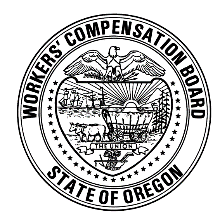 State of OregonYOU ARE DIRECTED to appear and produce and permit inspection of the following documents or objects at the place, time and date listed below:In the Matter of the Request for Hearing of)WCB Case No.))SUBPOENATo Compel the Production of Documentsor Objects other than IndividuallyIdentifiable Health InformationSUBPOENATo Compel the Production of Documentsor Objects other than IndividuallyIdentifiable Health Information)SUBPOENATo Compel the Production of Documentsor Objects other than IndividuallyIdentifiable Health InformationSUBPOENATo Compel the Production of Documentsor Objects other than IndividuallyIdentifiable Health Information)SUBPOENATo Compel the Production of Documentsor Objects other than IndividuallyIdentifiable Health InformationSUBPOENATo Compel the Production of Documentsor Objects other than IndividuallyIdentifiable Health Information)SUBPOENATo Compel the Production of Documentsor Objects other than IndividuallyIdentifiable Health InformationSUBPOENATo Compel the Production of Documentsor Objects other than IndividuallyIdentifiable Health InformationTo:To be produced:       Place of Production:Place of Production:Place of Production:Time of Production:Date of Production:IN LIEU OF APPEARANCE, you may comply with this subpoena by delivering or mailing copies of the above documents or objects to the party issuing this subpoena at the following address.IN LIEU OF APPEARANCE, you may comply with this subpoena by delivering or mailing copies of the above documents or objects to the party issuing this subpoena at the following address.IN LIEU OF APPEARANCE, you may comply with this subpoena by delivering or mailing copies of the above documents or objects to the party issuing this subpoena at the following address.DateIssuerPROOF OF SERVICEPROOF OF SERVICEPROOF OF SERVICEPerson Served (print name)Date of ServicePlace of ServiceManner of Service (in person or certified mail)ServerTitle of Server (print)Signature of Server